Инструкция по проведению родительских собраний в дистанционном форматеСсылка на платформу Google Meet https://meet.google.com/Для работы на платформе Google Meet необходима учетная запись Google (регистрация электронной почты).Вы можете выбрать работать на компьютере или через мобильное приложение (на телефоне). Платформа позволяет вести демонстрацию экрана, вести диалог или дискуссию с родителями, классным руководителем. Для корректной работы сервиса предпочтительно использовать браузер Google Chrome (ссылка для загрузки https://www.google.com/intl/ru_ru/chrome/), так же имеются приложения для мобильных устройств, сервис поддерживает все современные платформы.Желательно, чтобы вы потренировались в работе в этой программе перед первым дистанционным собраниемРегистрация учетной записи GoogleПереходим по ссылке для регистрации почтового ящика Gmail https://www.google.com/intl/ru/gmail/about/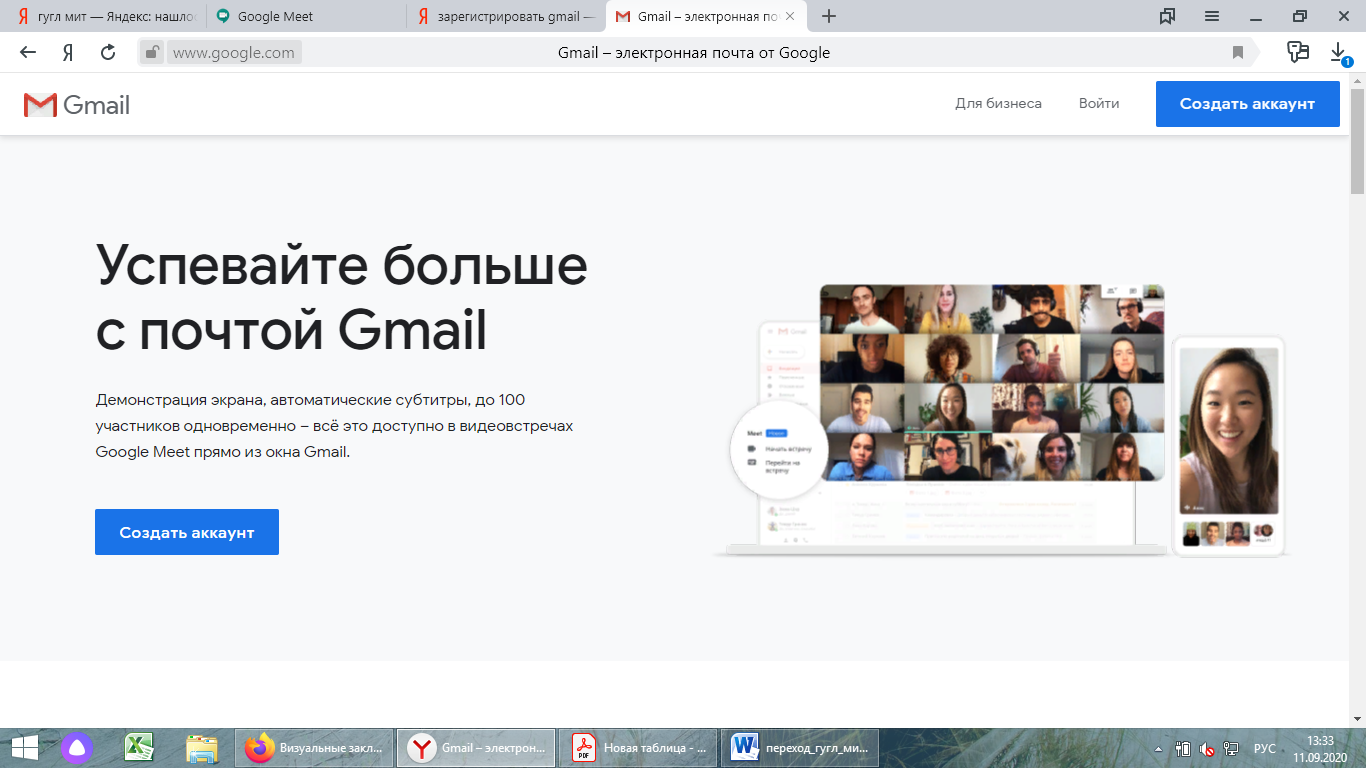 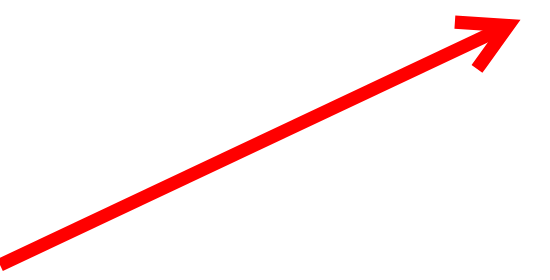 Регистрируемся, записываем себе имя пользователя и пароль.Возможно, у вас есть учетная запись Google, тогда необходимо ввести свои данные.Переходим на платформу по ссылке, которую вам пришлет учитель/классный руководитель.Пример ссылки: https://meet.google.com/bov-nhvy-mwvУ вас появится окно, в котором необходимо проверить работоспособность Микрофона и камеры, а затем Обязательно!!! Выключить микрофон. Микрофон можно будет включать для того чтобы задать вопрос.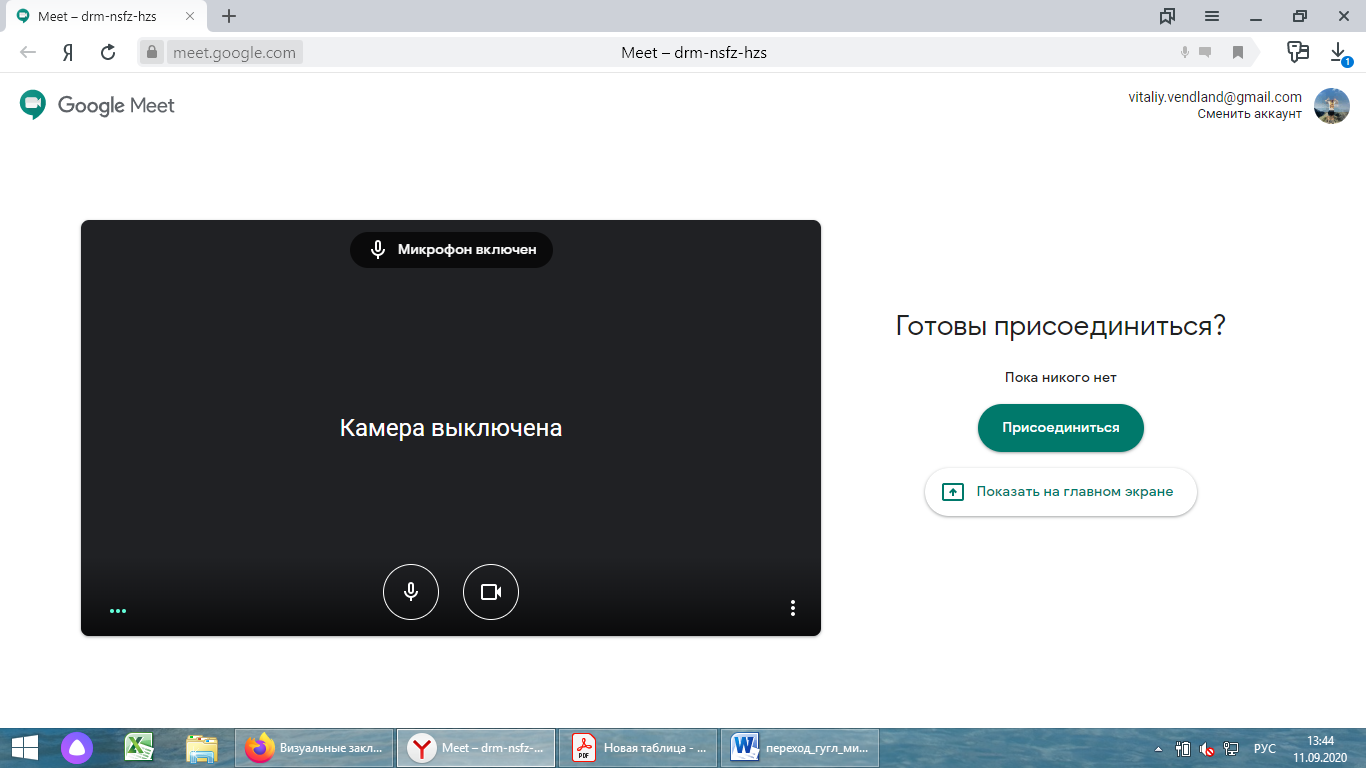 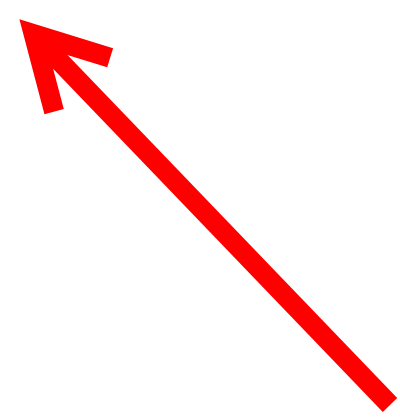 Нажимаете кнопку присоединиться.Возможно, некоторое ожидание пока вас добавят на встречу.При входе на встречу, вы увидите следующий экран.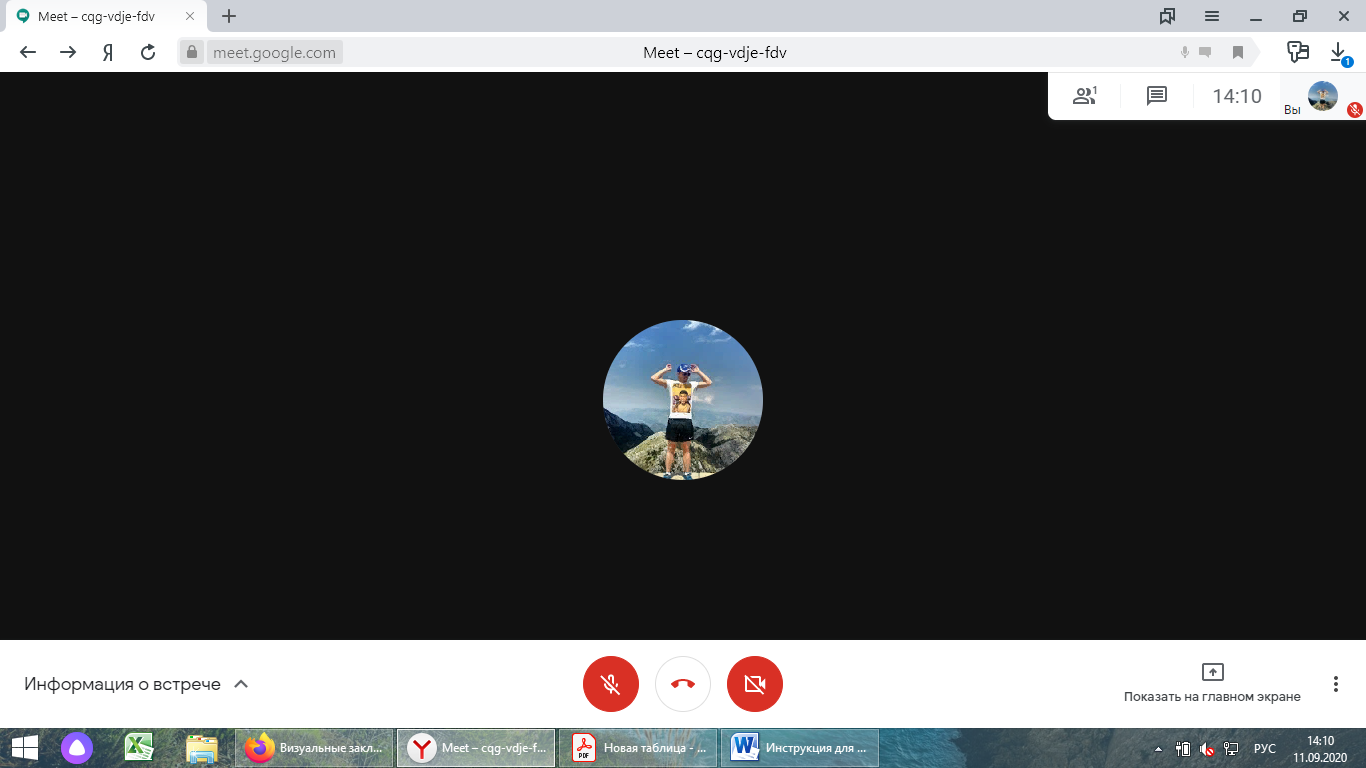 Справка GoogleПри возникновении вопросов, выходящих за рамки данной инструкции, Вы можете найти ответы, на интересующие Вас вопросы, по адресу:https://support.google.com/a/users/answer/9282720Памятка по работе с интерфейсом Google Meet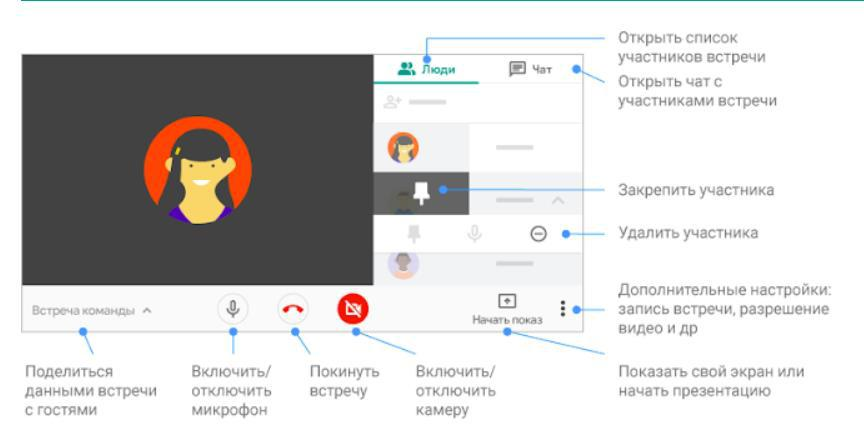 